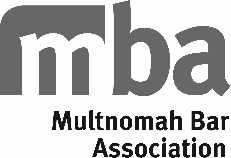 MBA EQUITY, DIVERSITY & INCLUSION COMMITTEEJuly 2018 - June 2019 CHARGEChair: Maya Crawford Peacock, Campaign for Equal JusticeBoard Liaison: Valerie Colas, Office of Public Defense ServicesStaff Liaison: Kathy ModieMission Statement:To foster and expand diversity, inclusion and equality in the Multnomah Bar Association and Multnomah County legal community and to create and strengthen a relationship of mutual support between the MBA and its diverse lawyers and bar organizations. Objective:	Promote equality and diversity and foster a culture of inclusion within the Multnomah County legal community. (“Publicity Subcommittee” – 3-4 members)		Activities:Continue to promote the Statement of Diversity Principles. “Moving the Conversation” Column. Solicit articles from the committee and from the broader MBA community for the Multnomah Lawyer related to diversity issues, diverse lawyers or bar organizations or the Committee’s work.  Update the Committee’s webpage as appropriate. Administer the MBA Diversity Award Nomination and Selection Process.Objective:	Establish and participate in mutually-supportive relationships with diverse bar organizations and lawyers. (“Ambassador Subcommittee” – 4-6 members)		Activities:Implement the fellows program. Hold a launch reception, meet-and-greet/match party and an end-of-summer networking party. Appoint Committee members to connect with diverse bar organizations to: (1) learn about diverse bar organization objectives; (2) attend diverse bar organization events and to encourage other MBA representatives to attend as well; (3) share information with diverse bar organizations about and encourage diverse lawyers to apply for MBA committees, leadership positions, CLE presentations and the MBA Professionalism Award; and (4) promote MBA membership and events to members of the diverse bar organizations.Encourage diversity bar organizations to nominate diverse attorneys for the MBA Professionalism, Diversity, and other awards and coordinate these efforts with the MBA Professionalism Committee. Encourage diverse attorneys to apply for judicial vacancies. Coordinate attendance at the primary, annual event of each of the diversity bar organizations. Invite/sponsor leaders of the diversity bar organizations to the MBA Annual Dinner. Collaborate with the MBA Membership and Events committees to invite diverse lawyers and diversity bar leaders to join and become active in the MBA and attend MBA and YLS socials.Work with the diversity bar organizations to plan and promote The Tillicum Gathering: Diversity Bar Leadership Social with the goal of bringing together the committee and the leadership of the various diversity/specialty bar organizations in order to build relationships and cooperation in addressing diversity-related issues.Appoint a Committee member to serve on the OSB Diversity Section.Objective: 	Promote legal careers to diverse students and support diverse law students.  (“Pipeline Subcommittee” – 4-6 members)			Activities:Administer the LSAT scholarship program to help diverse college students prepare for the LSAT examCo-sponsor and collaborate on PSU’s Explore the Law Program for undergraduates and Bridges Program targeting college-bound high school students from traditionally underrepresented groups. Appoint a liaison to serve on the Explore the Law Steering Committee. Administer the judicial shadowing program for high school students. Co-Sponsor BOWLIO, and encourage diversity bars to attend and sponsor.Objective:	Raise awareness and educate lawyers. (“Education Subcommittee” – 3-5 members)		Activities: Plan, conduct and evaluate two or three Access to Justice classes. Consider the topic of positive disability identity for one of the classes. Other/Housekeeping: Recruit and recommend potential committee members at the year-end report.Encourage committee members to make nominations for MBA Professionalism and Diversity Awards.Consider ways to advance employment and scholastic opportunities for diverse lawyers and law students and identify economic assistance programs that assist them.Look with a critical eye at the committee's charge and make recommendations about portions that should be changed, sunsetted, added etc.  Develop a plan within the first few months as to how and when all matters of the charge will be accomplished. In particular, include a plan about how the committee plans to address diversity and membership, if applicable.